РЕСПУБЛИКА  КАРЕЛИЯ СОВЕТ ДЕРЕВЯНСКОГО СЕЛЬСКОГО ПОСЕЛЕНИЯ__________ СЕССИЯ   V СОЗЫВАРЕШЕНИЕот «___ » ______2023 года                                                                                                        № ПРОЕКТОб утверждении проекта Устава Деревянского сельского поселенияПрионежского муниципального районаРеспублики Карелияи проведение публичных слушанийВ целях приведения Устава Деревянского сельского поселения Прионежского муниципального района Республики Карелия в соответствие с федеральным законодательством, законами Республики Карелия, руководствуясь ст.44 Федерального закона от 06 октября 2003 года № 131-ФЗ «Об общих принципах организации местного самоуправления в Российской Федерации», Уставом Деревянского сельского поселения, Совет Деревянского сельского поселенияРЕШИЛ:1.Утвердить проект Устава Деревянского сельского поселения Прионежского муниципального района Республики Карелия, согласно приложению.2.Провести публичные слушания с целью обсуждения и выявления мнения жителей по проекту Устава Деревянского сельского поселения Прионежского муниципального района Республики Карелия 1 февраля 2024 года, место проведения – здание Администрации Деревянского сельского поселения по адресу:  Республика Карелия, Прионежский район, село Деревянное, ул. Пионерская, д.25, начало публичных слушаний – 14.00.3. Письменные предложения граждан по проекту Устава Деревянского сельского поселения Прионежского муниципального района Республики Карелия принимаются  до 26 января  2024 года до 15:00 час.  в Администрации Деревянского сельского поселения по адресу: Республика Карелия, Прионежский район, с. Деревянное, ул. Пионерская, дом 25. График приема предложений: понедельник-четверг с 8:30  час. до 17:00 час., обед с 12:30 час. до 13:30 час., в пятницу и предпраздничные дни с 09:00 час. до 13:00 час., суббота и воскресенье - выходные дни.4.Настоящее решение опубликовать в установленном порядке и разместить на официальном сайте Деревянского сельского поселения.Глава Деревянского сельского поселения                      Председатель Совета Деревянского                                                                                             сельского поселения___________________ А.В. Романов                           _________________Е.М.Иванова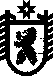 